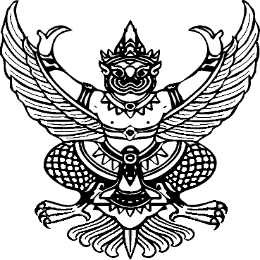 สถาบันบริการตรวจสอบคุณภาพและมาตรฐานผลิตภัณฑ์   เรื่อง  .........................................................................ย่อหน้าที่ 1 ............................................................................................................................………………………………………………………………………………………………………………………………………………………………………………………………………………………………………………………………………………………………………………………...		ย่อหน้าที่ 2  ...............................................................................................................………………………………………………………………………………………………………………………………………………………………………………………………………………………………..		ประกาศ  ณ  วันที่  .............................  พ.ศ.  ........................(ผู้ช่วยศาสตราจารย์ ดร.กรผกา  อรรคนิตย์)			      			        	          ผู้อำนวยการ    					    สถาบันบริการตรวจสอบคุณภาพและมาตรฐานผลิตภัณฑ์